Załącznik nr 2 do Zapytania Ofertowego nr 1/SK/PROMOCJA_TERENÓW/2018 - Formularz oferty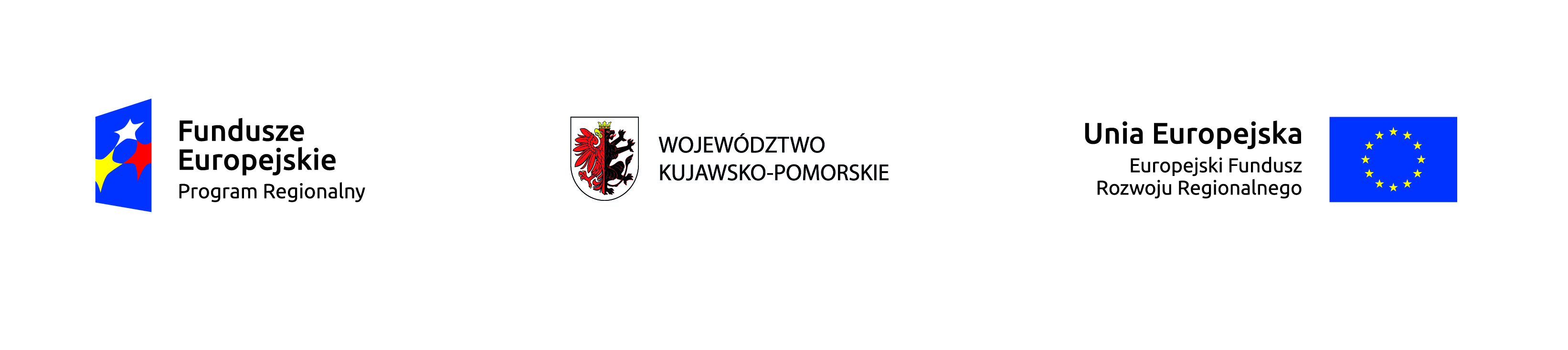 FORMULARZ OFERTYW odpowiedzi na zapytanie ofertowe nr  1/SK/PROMOCJA_TERENÓW/2018 składam ofertę na zakup i dostarczenie sprzętu multimedialnego tj. aparatu fotograficznego, rzutnika mobilnego, przenośnego głośnika z mikrofonem, laptopa z oprogramowaniem, ekranu przenośnego, który służyć będzie do realizacji zadań tj. działań informacyjno-promocyjnych przewidzianych w ramach projektu: „Promowanie województwa kujawsko-pomorskiego jako przyjaznego przedsiębiorstwom dzięki promocji terenów inwestycyjnych położonych w Toruniu, Sępólnie Krajeńskim oraz Nakle nad Notecią.”, dofinansowanego w ramach Poddziałania 1.5.2 Wsparcie procesu umiędzynarodowienia przedsiębiorstw Regionalnego Programu Operacyjnego Województwa Kujawsko-Pomorskiego na lata 2014-2020.Oświadczam, że:Oferuję wykonanie przedmiotu zamówienia:Zapoznałem się z opisem przedmiotu zamówienia i wymogami Zamawiającego.Podana cena brutto obejmuje wszystkie koszty niezbędne do należytego wykonania przedmiotu zamówienia i związane z jego realizacją.Uważam się  za  związanego  niniejszą  ofertą  na  czas  wskazany w zapytaniu ofertowym, tj. 20 dni od dnia upływu ostatecznego  terminu składania ofert.Oferuję wykonanie przedmiotowego zamówienia w terminie określonym w zapytaniu ofertowym.Oferuję sprzęt fabrycznie nowy, bez śladów używania i uszkodzenia, pełnowartościowy, posiadający znak firmowy producenta.Miejscowość ............................, dnia .............................20…roku........................................................................(pieczęć i podpis osoby uprawnionej do
składania oświadczeń woli w imieniu Wykonawcy)Nazwa Wykonawcy:Adres:Telefon kontaktowy:Fax:E-mail:NIP:Nazwa sprzętuCenanetto (PLN)Stawka VAT 
(%)Cenabrutto (PLN)Aparat fotograficzny - 1 sztuka(Marka, model i szczegółowy opis techniczny oferowanego sprzętu)………………………………………………………………………..………………………………………………………………………..Laptop z oprogramowaniem - 1 sztuka(Marka, model i szczegółowy opis techniczny oferowanego sprzętu)………………………………………………………………………..………………………………………………………………………..Rzutnik mobilny - 1 sztuka(Marka, model i szczegółowy opis techniczny oferowanego sprzętu)……………………………………………………………………….……………………………………………………………………….Przenośny głośnik z mikrofonem - 1 sztuka(Marka, model i szczegółowy opis techniczny oferowanego sprzętu)……………………………………………………………………….……………………………………………………………………….Ekran przenośny - 1 sztuka(Marka, model i szczegółowy opis techniczny oferowanego sprzętu)……………………………………………………………………….……………………………………………………………………….WARTOŚĆ ZAMÓWIENIA OGÓŁEM (PLN)…………………………..(słownie……………..)…………………………..(słownie……………..)